Tuesday Afternoon - 2014Tuesday Afternoon - 2014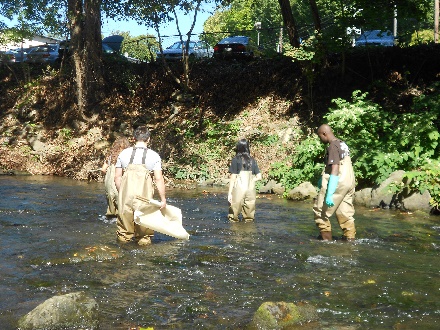 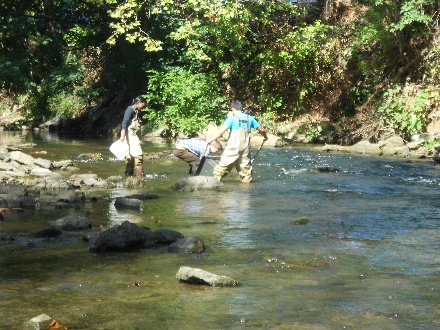 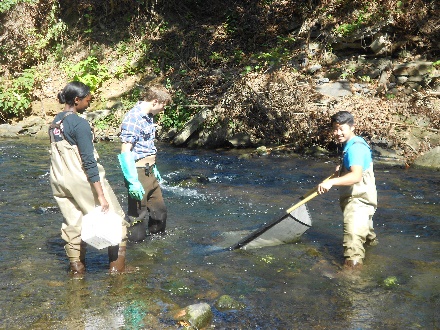 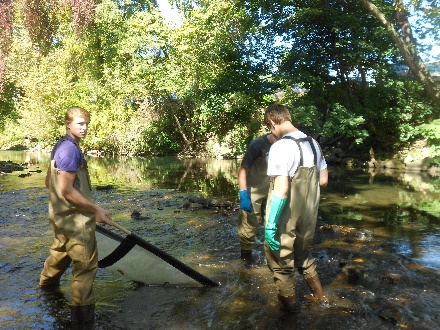 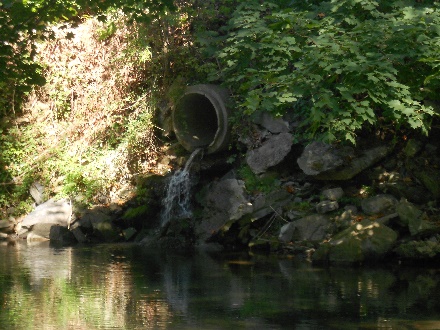 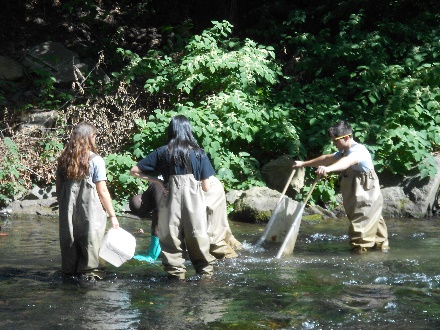 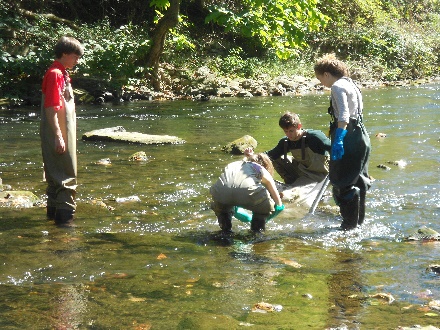 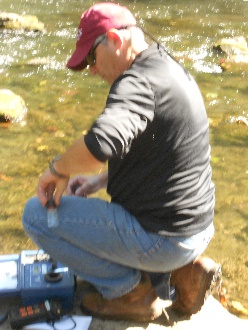 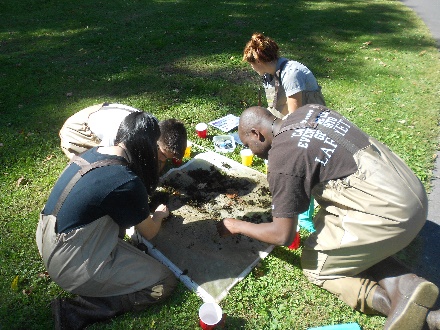 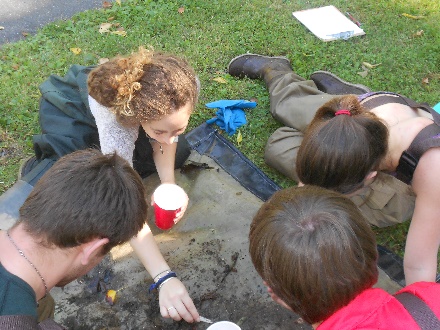 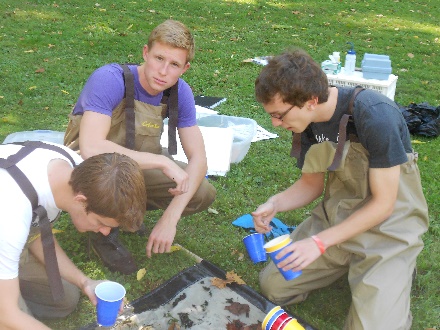 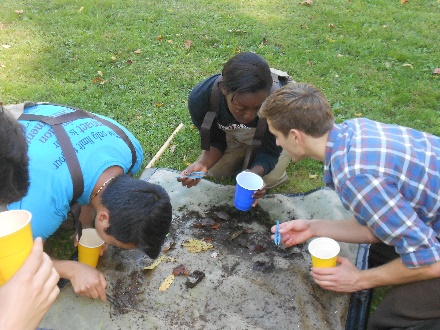 